Приложениеприказу департамента образованиянауки костромской областиот «04» 04.2020 г. №634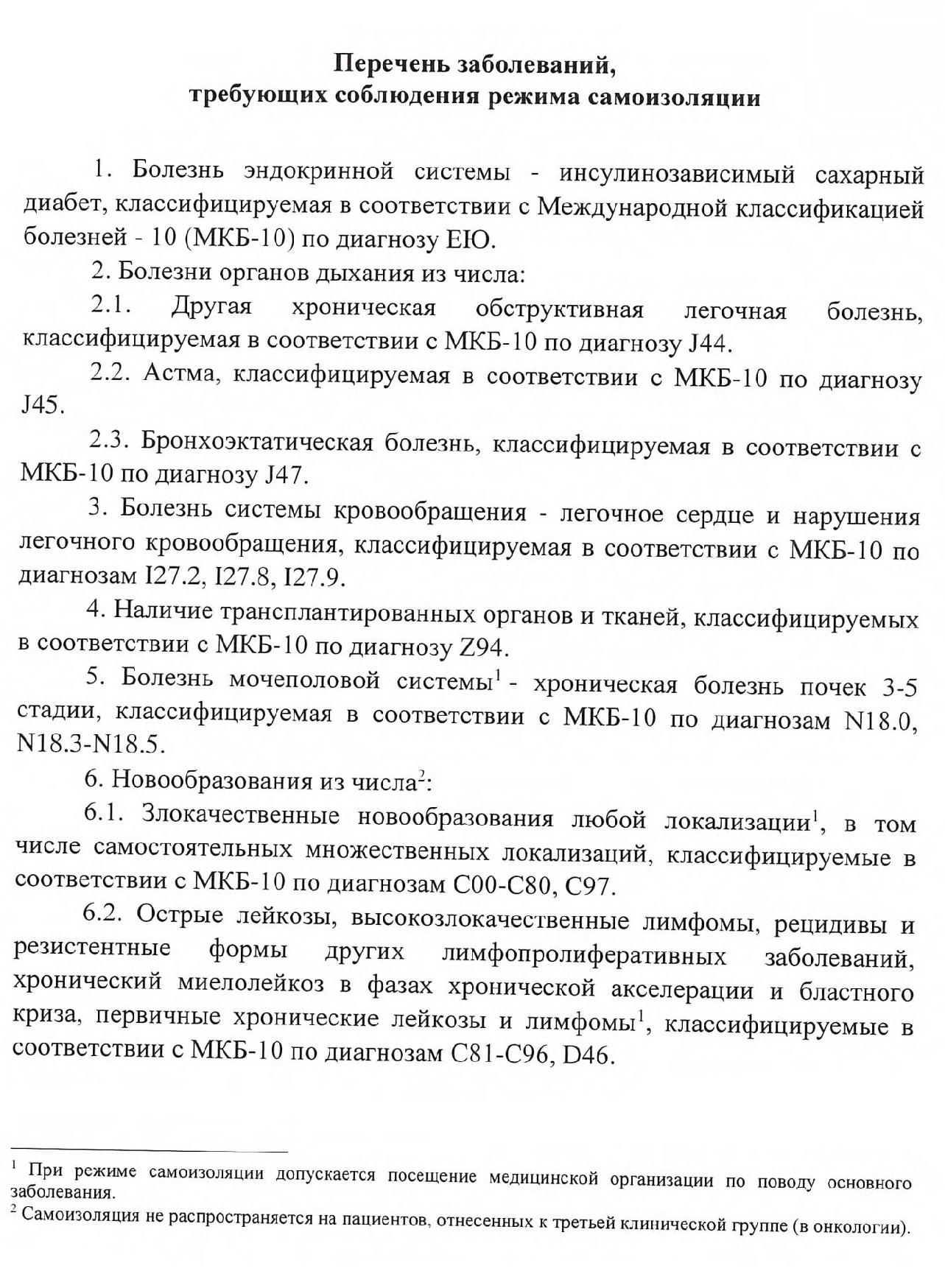 